LONG DISTANCE WALKERS ASSOCIATION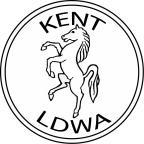 LDWA KENT GROUPTHE SEVENOAKS CIRCULAR CHALLENGE WALKS32 MILE ROUTE DESCRIPTIONSUNDAY 20th MARCH 2022CHECKPOINT OPENING & CLOSING TIMES WILL BE STRICTLY ADHERED TOWelcome to the Sevenoaks Circular Challenge Walks.  Please ensure that your number is recorded at each checkpoint.  Entrants who arrive at checkpoints after closing time will be retired.  However, if necessary, each checkpoint will remain manned after closing time in an attempt to account for everyone.  It is therefore important that anyone wishing to retire does so at a checkpoint.  If this is not possible, then the organisers above must be notified, giving your name and walk number, without delay.TAKE CARE CROSSING & WALKING ON ROADS,ESPECIALLY AFTER DARKGOOD LUCK!Compass bearings are figures in brackets, e.g.  (230°)Abbreviations (alphabetically):ahd — ahead,BL — bear left;BR — bear right;bw — bridleway;cnr — corner;cont — continue;DVP — Darent Valley Path;encl — enclosed;fb — footbridge;
FL — fork left; fld — field;fllw — follow;fp — footpath; f-post -- finger post; FR — fork right;         GR — grid reference; GW — Greensand Way;imm — immediately;jcn — junction;kg — kissing gate;L — left;LHS — left hand side;-- LMG-- Large Metal Gate; NDW — North Downs Way;                  opp— opposite;Pls—Please;R — right;rd — road; RHS — right hand side;st — stile;thru —through;tk — track;TL — turn left;TR — turn right;wmk — waymark;X — cross;yds — yards.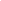 All 32 Mile Entrants START AT 8amWEST HEATH SCHOOL to HEAVERHAM (6.2miles)1.  Ahd along school drive to rd.  TR along verge & in 30yds, WITH CARE, TL to X rd & ahd along RHS of rd opp.  In 200yds TL along LHS of Solefields Rd. In 800yds (&15yds before T-jcn) X rd & cont on opp pavement.  Swing R with pavement & in 15yds, WITH EXTREME CARE, X main rd via traffic island to opp pavement.  TR,passing entrance to Sevenoaks School.  In 300yds (at end of bus stop/lay-by) BL at f-post sign along fp into trees.  At end, thru kg (Pls ensure gate is closed). Ahd for 30yds passing to R of three large pine trees. TL (45⁰) - for total of 650yds along valley bottom - keeping parallel to & approx 50yds from fence on L. Pass deep hollow on L &, where fence turns L, cont ahd.  X intersecting valley bottom & ahd (30⁰) up fp.  In 160yds, at X-fp (on brow at end of trees on L) cont ahead past RHS of small trees for 60yds to reach tarmac drive      (GR 537544)2.  TL (Pls do not cut across grass) & in 70yds TR, passing car park on L and  Knole House on R.  Pass wooden seating area on L & in 30yds TL thru avenue of tall trees.  Ahd 500yds to reach golf course  X fairway (Caution golfers from L & then from R) & cont on tarmac drive for 600yds.  Thru tall kg to right of wooden gate & cont ahd on wide tk.  In 500yds FR at green wmk (Godden Green) & in 130yds reach tarmac rd.  X rd & thru small metal gate, pass stables on L, and in 110 yds pass thru wooden barrier & cont ahd to RD.  At brick pillar on L, X rd (with care) & cont ahd to memorial flagpole.  X grass area (30°) towards f-post & large tree.  Along encl path, then thru trees & in 70yds at wmk TR.  In 5yds TL & in 20yds reach wmk on L.  Cont ahd (15⁰) & in 60yds reach f-post.  X fairway (30⁰) (Caution golfers from R) for 90yds to reach f-post. Cont ahd thru woods for 30yds past wmk on R and cont for 100yds to next wmk on L. Go ahd over X tk.  In 170yds pass “Flying Golf Ball” sign on R & cont ahd down fp on LHS of fairway.  At bottom over path & cont behind raised tee area to f-post. At T junc TL & ahd on tk to reach rd passing  thru kg to RHS of LMG (GR557557)3.  TL down rd (with care) & in 180yds TR at f-post on bw. Cont up fp for 600yds to X tarmac drive on fp & in 250yds reach BUSY main A25 road.  X rd (with extreme care) & fllw fp into woods & in 80yds TL down rd. In 400yds at X-rd CARE  go straight across & in 1000yds TR at T-jcn. Down rd for 500yds & imm after railway bridge TR at f-post into woods.  Fllw main fp for 780yds, to pass wmk in 320yds, & reach & X st. TL over M26 & then 40yds later at gate TR over st.  Cont initially on enclosed path then keep on RHS of fld for 250yds to TR thru gate & then over st. TL  &  fllw LHS of fld. Ahd thru gap in trees & cont ahd to join fence on L. BR to fllw fld edge around  bends. In 400yds reach st on L (do not X this) & TR passing large tree trunk on L to wmk on corner. Cross field (80⁰) to nearest corner for 200yds to reach wmk.  TL & ahd on encl fp, thru white gate at end, over gravel drive & X rdCHECKPOINT 1 – HEAVERHAM          6.2 MILESOPENS … 9.15      CLOSES … 12.20    (GR572587)HEAVERHAM to STANSTED VILLAGE HALL (4.0 miles)4.Leave CP1 & TR up road signposted Wrotham & West Kingsdown for 150yds & ahd into St Clere Estate. Cont along tarmac drive for 1000yds & pass RHS of white LMG. TL up road & in 650yds TR onto BW (NDW). Fllw tk for 1100yds to reach rd. TL & up RHS of rd (with care) for 160yds to reach FP sign before LMG & TR.  Cont along path, then up steeply to reach M20 bridge crossing. Thru LMG & across fld (10⁰) for 300yds keeping to left of line of mature trees & then thru large metal rusty gate. Cont along tk to reach MAIN-A20. (GR 597605)5.  (with great care) X Busy rd, diagonally L and ahead under laurel bush arch & cont for 60yds with wooden fence on R to reach minor road. X rd & over st to right of large metal rusty gate. Cont on LHS of fld for 270yds (passing cream lodges on L) & BL & in 5yds thru small metal gate. Cross tarmac drive to pass Sam’s clubhouse on L. Cont ahd thru caravan park for 160yds to reach narrow grey gravel path. Cont between caravan on R and plastic storage bins on L and then down hill, passing green fp sign on left. At cnr of metal fence TR passing under pylons and cont for 140yds to reach X-tk and TL to reach and X st. Across fld (30⁰) for 190yds & over st, between 2 large holly trees. Cont ahd (15⁰) keeping to RHS of fld & in 470yds between 2 large trees. Cont ahd.  40 yds before LMG BR & X st to L of LMG. In 80yds over X tk & cont for 80yds to X st. Up path (50⁰) & in 140yds BR & X st in 20yds. Cont on encl fp, with wooden fence on left, to reach rd. TL & in 250yds at T-jcn X rd (with care) & thru small gate with bin on R. Cont across open grass, with play area on R to Stansted Village HallCHECKPOINT 2 – STANSTED VILLAGE HALL                 10.2 MILESOPENS … 10.15               CLOSES … 11.55                        (GR607623)STANSTED VILLAGE HALL to EYNSFORD (6.0 miles) 6. Leave Village hall & ahead for 30yds to car park entrance. TL up rd & in 600yds TL at wmk just after water treatment building on L. In 230yds X barrier & cont for a further 180yds to reach edge of wood. Cont ahd for 320yds along RHS of fld. At hedge corner, with memorial stone on R, cont across fld for 90yds & X barrier to left of LMG. TR & in 300yds (20 yds before rd) TL down stone track. In 500yds (5yds before metal barrier) TR thru wide gap. (GR 597633)7. With care X rd and thru kg to L of LMG gate entering the London Golf Club. In 80yds pass “DANGER DEEP WATER” sign & cont round concrete tk for 60yds to X tarmac drive to pass bin on L. Cont ahd on mossed path & in 150yds pass zebra crossing on R. Cont ahd over concrete drive, with wmk sign near floor on railway sleeper & in 5yds FL and cont with small wooden posts on L. Up slope to pass green on L (Beware flying golf balls).  Then down slope passing large sand bunker on L to FR with lake on L & in 50yds over tarmac drive to cont on concrete tk. Cont on this tk for 700yds ignoring all L & R turns & go thru kg to L of LMG. Cont ahd to go under M20 & then BR for 130yds & pass to LHS of blue concrete barrier. Cont along LHS of Ind Est & in 45yds pass to LHS of LMG & cont ahead to reach rd (GR 585632)8 Care  X rd diagonally L to find & TR at f-post& thru kg. Cont along path for 350yds with small power lines above & thru kg to rd. With care X rd to go down tarmac drive with church sign in R. In 130yds TR into church grounds via gap on RHS & cont ahd on gravel path with church on the right for 50yds to reach wooden gate. Cont ahd thru woods for 270yds to reach RD. TL & in 80yds TL at FP. Ahd on wide tk and then cont between low fence on L&R.  In 300yds, after power lines pass rhs of waste bin & up concrete steps. Cont up drive for 60yds and then onto RHS pavement for 230yds to go over Xrd. Cont ahd (shops on Left) to reach main rd. With care X main road via island & TR. In 300yds after MOT garage & before timber merchants TL at f-post. (GR 569640)9. Cont along narrow fp between metal fencing & in 80yds X st. X fld (325⁰) & in 280yds go thru kg. Cont ahd down tarmac drive & in 80yds TL thru kg. Cont along RHS of fld & in 140yds thru kg. TR & fllw fp downhill 320⁰ for 450yds to reach & x st in fld corner. Fllw enclosed fp for 20yds & X st. Cont down path (300⁰) for 130yds & thru gap in hedge with wmk on R. Cont down hill (305⁰) for 270yds to reach bottom L corner of fld & thru kg. Cont ah (310⁰) for 250yds to X st on L in hedge. Drop down to X rd with care, & up 3 steps. Imm TR and across field (310⁰) for 350yds to reach wmk and TL thru scrub wood. In 110yds come out of wood & cont up RHS of with woods on R. in 170yds reach wmk & then cross fld (310⁰) for 400yds to reach gap in hedge & wmk post. Cont accross fld (300⁰) for 600yds to reach fld cnr. TL down tk & in 80yds pass LHS of LMG . Cont 30yds to rd, TR & in 10yds TR thru gate to  CHECKPOINT 3 – EYNSFORD RECREATION GROUND      16.2 MILESOPENS … 11.45                    CLOSES … 14.00                             (GR543656)EYNSFORD TO SHOREHAM VILLAGE HALL (5.2MILES)10.  From CP3 return to rd, X to far side pavement & TR for 70yds to reach main rd and Eynsford village sign just around cnr. Cont on LHS pavement & in 160yds X rd via pedestrian crossing. TL & in 20yds TR & X bridge. Imm after bridge TL to X rd & thru gap with bin on L. Cont on grass with River Darent on L for 140yds to pass between bench on L & bin on R. Cont on pavement for 170 yds to reach tall metal f-post on L. Cont 90yds on rd, to then FR at f-post onto DVP. Cont on fp for 330yds and (with care) X rail. Cont ahd, eventually passing thru small gap in hedge & in 100yds reach minor rd. X rd & cont on DVP for 600yds (in 310 yds keeping hedge on R) & at end TL down hill. In 420yds at fld corner cont ahd thru woods to reach rd in 110yds.TR & cont for 700yds, passing Lullingstone Castle on L to reach & pass LHS of green metal barrier. Cont ahd on LHS of small car park & in 45yds thru kg. Cont on fp with River Darent on L & in 600 yds reach Lucy Woodward memorial bench on R & FR. In 60yds TR for 25yds (GR527638)11.  X car park (260⁰) & pass LHS of LMG. Cont uphill (picnic area on left) for 200yds to reach wooden bench on R & cont round scrub wood & on corner at post cont ahead uphill (285⁰). In 280 yds & before LWG, TL with hedge & wooden benches on R. In 200yds (before small white horses & dogs warning sign) TR at wooden post. In 50yds go thru gap to left of LMG & cont up wide tk to reach f-post in 100yds. TL & in 40yds pass LMG. Cont along fp bearing right & 10 yds before LMG TL. With woods on R cont for 290yds & at blue wmk TR. Ignoring all turnings L & R cont for 360yds & at bottom TL. Pass LMG & cont ahead on fp for 200yds. Then TL to X st to rd. (GR514636)12.  At rd TR & in 120yds TL at f-post passing LHS of large metal gate. Cont for 200yds on concrete drive & then cont ahd for 120yds, with wooden fence on L. At fld cont ahd along RHS of fld to reach & pass through gap. Cont downhill for 320yds to rd.h TL & in 400yds at T-jct TR initially up Castle Fm Rd. Ignore roads to the left & In 220yds TL at f-post to pass large metal gate, but to keep to upper level on R. in 25yds TR passing LHS of green & white barrier. Cont uphill for 220yds to pass RHS green & white metal barrier. In 320yds TL at wm thru gap in hedge to Shoreham Cross Memorial. TR & go thru kg. Cont downhill (170⁰) for 250yds to pass LHS of kg and in a further 10yds thru wooden kg. Cont downhill on enclosed fp & in 120yds thru kg & cont downhill for 170yds to rd. TL & in 70yds reachCHECKPOINT 4 – SHOREHAM VILLAGE HALL              21.4 MILESOPENS … 12.15                    CLOSES … 15.50                    (GR518618)SHOREHAM VILLAGE HALL to CHIPSTEAD (5.5 MILES)13.  Leave village hall & return to rd. TR & in 140yds (with care) TL down Church St. in 180yds pass Kings Arms (check out the Jolly Ostler on L of pub) & cont ahd over River Darent & in a further 80 yds (with care) X rd to LHS pavement. Cont for 160 yds & thru wooden gates to enter church yard. Fllw path for 110yds to kg & TR passing LHS of LMG to reach rd in 40yds. With care TL up rd & in 80yds TR on DVP. Cont for 400yds to X golf fairway (Caution golfers from L) & cont ahd, passing LHS cricket field then a further 110 yds pass between two small green metal posts to reach rd. TR down hill for 600yds passing Old Mill Hse on L to reach tk & cont ahd for 80yds to X fb. In 10yds FL & cont on fp with large stream on L for 220yds to reach tarmac drive & cont ahd to rd (GR514607)14.  At rd TL keeping on LHS of grass verge & in 300yds X 1st drive to Filston Farm. Imm after hedge & at fp TL along  drive. In 70yds at diversion BR then BL around farm buildings & in 110yds BR. X fld (190⁰). In 270yds (with new fencing either side) follow tk L & then R with fence on LHS & then RHS. In 600yds pass under power lines, then over tk & cont X fld (195⁰) for 490yds to reach rd. Care, X rd & cont up gravel driveway to pass drive LHS of Redstock Cottage & cont along LHS of fld. At hedge corner X fld (190⁰) to go under railway bridge. At end of wire fence on L, X  fld (190⁰) to rd. WITH CARE X BUSY  rd & cont across fld (205⁰, ignoring direction indicated by FP) for 450yds to reach outer fld edge & then cont on RHS of fld for 220yds passing RHS of double LMGs to reach rd. TL down rd for 670yds to reach Donnington Manor Hotel (GR507581)15.  Cont down rd for a further 270yds & 5 yds before t-jct TR to X rd via traffic island. In 10 yds TL to X rd via traffic island & then TR. In 60yds TL at f-post & thru kg. (DVP). Cont ahd for 300yds soon downhill then down steps to X st. In 25yds BL to go under M26 & cont on track for 100yds. Cont X fld (205⁰) aiming between isolated large bush & furthest oak tree to X disused railway tk in 450yds. Cont X fld (210⁰) for 290yds thru large gap in hedge & cont X fld (250⁰) for 300yds to reach wmk (DVP).   Cont ahd thru bushes with lake on L & in 100yds TL to pass thru kg. TR to fllw fp, initially with wire fence on R, on enc path.  BL across grass to cont on encl path around bends to eventually reach & X concrete fb. Then BL crossing grass area &then TR & cont ahd to reachCHECKPOINT 5 – CHIPSTEAD                         26.9 MILESOPENS … 12.15                CLOSES … 18.00            (GR499563)CHIPSTEAD TO WEST HEATH SCHOOL    (4.4 MILES)16.  Leave CP5 & TR to pass RHS of large wooden gate to car park &TR to reach rd. TL & 130yds, 20 yds before t-jcn and with care X-rd. TL & in 20yds TR passing 1st house on R called Christmas Cottage. Cont on RHS pavement for 120yds & TR into Church yard. Cross yard diagonally left & down hidden fp to LHS of wooden bench for 35 yds & thru kg. In 110yds X st & up steps & WITH CARE X rd (traffic from R), & up slope. TR & in 120yds TL to X rd WITH CARE, via central grass section. TR & in 40 yds at end of fence TL & WITH CARE X rd (traffic from L) & cont ahd thru kg. TR & in 60 yds at fld corner TL & cont along RHS of fld for 480yds to go thru kg. Cont up slope & in 15 yds go up steps & at top cont for 10 yds & then TR thru scrub for 80 yds to reach car park entrance (GR497553)17.  TR & in 15yds TL up rd. In 250yds cont ahd up private rd (becoming tk) & in 320yds TL at wmk along LHS of fld, initially with old farm machinery on R. In 250yds pass LHS of metal gate & cont ahd for 150yds. Ignore fp bearing L & cont ahd along LHS of fld for 120yds & then BL. Cont ahd on fp for 400yds, initially narrow & becoming wide, to reach tk & BL down hill. In 120yds pass LHS of LMG to reach rd. BR across rd, thru kg & cont around & up RHS of fld for 150yds & thru kg. TR up bw in 230 yards reach tarmac drive & cont for 50yds & TL to cont along down tarmac drive for 330yds to rd (GR510544)18.  WITH CARE X rd & cont ahd down rd (taking care) winding L & R for 700yds to then TR passing thru gap LHS of double LMG. TL & cont along track uphill thru woods for 1400yds to rd. TL & (with great care, single file) initially LHS of rd for 100yds, then X to RHS & cont ahd to reach X rds.   TL into GRACIOUS LANE BRIDGE & cont on LHS of grass verge crossing A21. (If the roadworks are still in place then imm X rd and walk to RHS of metal barrier) At T-jct WITH CARE go straight across rd and thru gap in fence at f-post. Cont down hill for 280yds passing old wooden post on L with WM & in 130yds, passing solar panels on R, X st. Cont up drive & in 50yds (5 yds past WM) FR up hill thru woods & cont on fp for 520yds to reach rd. TR & in 80yds TR into West Heath School.31.3 MILES                   CLOSES … 19.30                           (GR527529)WELL DONE !!!!